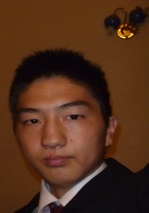 Name: Go Suzuki					Address (Permanent):                                                       2-63-4 Hikarigaoka, Komaki shi,                                                                                                    Aichi ken, Japan. 485-0811                                                      Contact no.: (+81)8036278643                                                                                                                              E-mail: go_suzuki50b@live.jpSKYPE ID: gos53ki    Job Target I would like to mention my objectives following.:-To improve cultural exchange across Japan to the other country or region letting each other know about both of them-To do everything as a pioneer across the world-To contribute on social activity through a firm which expresses himself to people around globe by business opportunity-To be in part of behavior to expand also each culture in terms of business to connect people to people as well it exchanges each cultureDate of birth: 29 October, 1987Special qualification (Skill): Ni Dan of the martial art Nippon KenpouPersonality (Strength): Chameleon- I can adjust to different situation or different characteristic by people regardless each background. I found that life in India it was quite natural to say words in new language and interact to people in different race even the first week in Goa. Then I came up that the country, India has several cultures, religions, and languages, and there is no basis of color but each one gathers and adjusts by case, then there are several colors, so that I noticed the characteristic in my own with enough stamina in mental to keep that finding humorous for each thing.EducationApril 2007 ~ March 2013 Nihon University, college of international relationship Major: Japan Studies/FrenchSubjects: Politics, economics, management including marketing, law, social studies, culture, history about Japan, or French social-economics, literature and cultureSeptember 2009 ~ February 2010 Goa University, Study India Program Subjects: Social Science including politics, economics, marketing, social issue and home science, or Arts including culture, history, philosophy, Yoga and music (all were about India.)ActivityStudent Council -Task: 1. To make documents of application for permission by the university office regard to student request2. To hold a festival/year, a sports competition etc3. To publish student' guidebook/year -Learning:1. A couple of ways to publish something step by step like assigning tasks to each editor, making decisions toward dead line to submit a printing company, image of the magazine, or arrangement of the original texts2. A sense how to adjust demands of each partner to an organizational objective such as one has an agreement for a suggestion between him and a partner.Martial Arts-LoadNippon Kenpou which is not so major even in Japan compared to Karate, on the other hand, is also used in Japan Self Defense Force, and more practical used for survival.-LearningMental attitude with expansion of the capacityAcknowledging about way to know culture through experience of such practice like martial artsWork ExperienceNovember - December 2005   Part time job for Iwasaki Printing Co. Ltd.To work in assembly lines to produce calendar at a factory All the lines, for example, to cut sets of connected paper, to set a kind of steal for binding, and to carry products on wooden board etc, were the first time to see and to join in an assembly line for me.Most of them were simple as if they had suited me as a beginner. On other hand, I found by teaches and watching others that even single work by hand was possible to use techniques. So I have got that any work would require to be focused on more ideas rather than just to gain experience following flying time.March - September 2006 Part time job for Hamakyolex Co. Ltd.Through assembly lines, to separate chilled products to each box, and to count several kinds of goods sold in a super market in 24 hours.Also to wash and arrange cases to preserve goods before its distribution to each shop.September 2006 - December 2007 Outsourced work from Good Will Co. Ltd. To work in each factory outsourced by the company. Most of works were to carry products to separate for distribution to store or next factory. May 2008 - July 2009Part time job for Circle K SanksTo give bill and sell goods in a counter of a super store opened in 24 hours beside other work such as to clean within the shop area, to arrange goods taken from a back yard or, other factory in set time. September - November 2010Contract job for Katei-kyoushi LetsHome tuition of subjects at junior high school level in a home of second grade student from a junior high schoolDecember 2010 - November 2011Intern for Cactus Communications Pvt. Ltd.1. Client Associate in Department of Media Conversion: Calling or Emailing to customer mostly in JapanInterpreting customer' instruction for Process management team in English such as tell duration of required document to be wrote down from the original audio to audio managers.2. Executive in Project Management team of translation jobs:Cross-check of translated document in English or Japanese in first management stageRecruit management of translator in house-Send translators, gathering for job ad from the company, emails of opening time by time, make a set of selection process from test to hiring, also join in process of test evaluation for hiring translators with internal editors.  August 2013 - July 2014 Contract job for Annik Technology Services Private Limited 	 - Translation and interpretation of marketing research field - Translation/Interpretation of email contents between the company and clients in terms of marketing research between Japanese and English - Translation of several reports or case studies between English and Japanese for each subject like that followings;1. Automobile 2. Water stop  3. Educational law 4. Graphite compound 5. Building construction6. Cosmetics- Translation/Interpretation/Transcription of company profile and services about marketing research and data processing for commercial contents- Lead generation to develop the market regard to Japan industryAugust 2014 - This timePart time work in Royal Trading Co. Ltd. -Management of used product bought for scrapping-Documentation of invitation letter for foreign business partner-Submission of registration letter about used item especially car body exported April 2013 - Today Individual work as freelancer-Online retail of goods to buy and sell different items on certain platforms provided by e-commerce agent on my own pages.-Language project association by doing translation, proofreading and voice recording especially for Japanese and English language on each field below.;Operation manual, Words’ list for education use, Voice search function/technologyAt last, thank you so much for going through this Curriculum Vitae to foot. 